PROCES VERBAL DE L’ASSEMBLEE GENERALE DU 26 JUIN 202319h00 : Accueil des Clubs :Total des clubs du CD 44 : 39Présents ou représentés : 38Club dispensé de l’AG : CS Sourds de NantesQuorum atteint : ouverture de l’assemblée annoncée par le Président.Ordre du jour : Rapport moral 2022-2023 par le Président du Comité Départemental VB 44 et vote associéIntervention de X. Le Sauce : Président du Comité Départemental Olympique et Sportif du 44Rapport financier – Vote à suivreProposition et mise au vote des tarifs licences 2023-2024Rapport commission arbitrageRapport commission sportive JeunesRapport commission sportive SeniorsRapport commission CompetLibRemise des Coupes, Diplômes et MédaillesQuestions diversesRapport Moral 2022-2023 :Lecture du rapport moral par Yves Pennaneac’h, président Comité Départemental de volley-ball de Loire Atlantique.	Contenu accessible sur le site du Comité.Mise au vote : accepté à l’unanimitéIntervention de X. Le Sauce : Président du CDOSRappel des différentes fonctions et aides pouvant être apportées par le CDOS auprès des Clubs.Point sur les bénévoles toujours très recherchés, pour renouveler les personnes en poste.Sujet abordé : Pass’Sport 2023, pour lequel peu d’informations ont été diffusées par les instances, à priori reconduit sur les mêmes règles que la saison dernière.     << Détail des différentes présentations consultables sur le site du comité>>Rapport financier : Valérie Palas-MaillardPrésentation commentée des comptes de résultats et bilan de la saison écoulée.Présentation du rapport du vérificateur aux comptes.Résultat positif de 14.000 € dont une reprise de provision covid de 6,600 €.Annonce d’intégration dans le prochain budget, d’un poste d’agent de développement du volley-ball sur le 44, pris en charge sur 3 années à hauteur de 22,000 € par l’état et la FFVB.Mise au vote : accepté à l’unanimitéPrésentation de la grille tarifaire de licences pour 20223-2024Augmentation coté FFVBAugmentation coté Ligue des Pays de LoireAugmentation également coté Comité 44 de 5 % (aucune augmentation depuis 6 ans)Mise au vote : 2 absentions (NPVB et SD Mauves)              validéeRapport commission arbitrage : Nelly GiraultDétail des différentes actions de formations menées sur la saison.Validation de 4 arbitres Ligue.Interventions réalisées sur des compétitions jeunes, pour la formation de jeunes arbitres, dont une sur le Maine et Loire.Rappel du principe d’arbitrage neutre sur phase d’accession, reconduit la saison prochaine.Annonce des dates de formations déjà planifiées pour 2023-2024, ainsi que les nouveaux tarifs après harmonisation sur la Région.Proposition pour la saison prochaine : Instauration d’un contrat moral entre les arbitres formées et la CDA 44.Rapport commission sportive Seniors : Benoit OlivierPrésentation du déroulement du championnat départementalRappel des règles de changement de date de rencontre.Prise en compte des critiques remontées, pour amélioration la saison prochaine.Rapport commission sportive Jeunes : Yves Pennaneac’h / Arnaud PothronPrésentation du bilan sportif des différentes catégories d’ages.Annonce des nouveautés proposées pour 2023-2024 :6x6 M18 féminin et masculin en matchs uniques en 3 sets gagnants.4x4 M18 : à voir si demande suffisante4X4 M156x6 M15 : suivant le nombre d’équipesChampionnat outdoor après les vacances de PâquesRapport commission technique : Yves Pennaneac’h / Arnaud PothronPrésentation du bilan des formations jeunes 22/23Résultats sportifs des interdeps et mini-volleyadesFormation des cadres : 16 candidats diplômés « Animateur Volley »Perspectives 2024 : Organisation de stages inter clubs sur les vacances scolaires.Rapport commission Loisir : Xavier SommerPrésentation du déroulement de la saison : Championnat en 2 phases, puis Coupe.Annonce des champions.Remonter les nouvelles équipes et celles souhaitant arrêterSituation du Club Volley Détente : 218 licenciés via le GSD représentant 11 clubs non affiliés. Prévoir AG spécifique à l’occasion de la réunion de rentrée des Loisirs le 7/09/23.Actions 2022/2023: Yves Pennaneac’hCamp d’été passé de 30 à 36 stagiaires prioritaires du 44Opérations SmashyParticipations aux actions du Conseil DépartementalMontage de dossier partenaires (dont celui du poste d’agent de Développement).Dates à retenir :Visio sur my.ffvolley.org : 	28 juin 2023Rentrée Clubs fédéraux : 	4 septembre 2023Rentrée Clubs Loisir : 		7 septembre 2023Interdep M15-14-13-12 : 	23 et 24 mars 2024 (Lieu à trouver)Remise des coupes aux différents champions : Yves Pennaneac’h       (ainsi que diplômes et médailles)21h30 : Fin d’AGRemerciements aux participantsLE PRESIDENT DU CD44VBYves PENNANEAC’H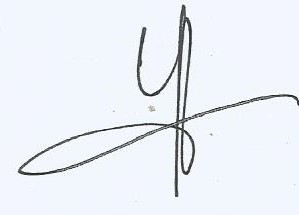 